Karierni centri Univerze v Ljubljani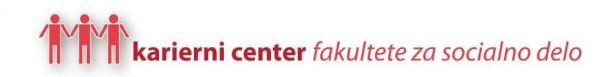 Študentke, študenti, diplomantke, diplomanti UL AG!Vstop na trg dela je lahko prava mala malica ali pa mučen in dolgotrajen postopek. Kako ga boste sami doživeli, je v veliki meri odvisno od tega, v kolikšni meri se boste nanj pripravili.V Kariernih centrih UL si želimo, da bi samozavestno in brez težav našli svojo sanjsko zaposlitev, zato tekom leta za vas organiziramo številne:delavnice pridobivanja kompetenc in drugih zaposlitvenih spretnosti,obiske in predstavitve delovnih okolij v Sloveniji in drugih državah EU,mreženja in hitre zmenke z delodajalci,posvete o izzivih v tujini, podjetništvu, pripravništvih,Skype svetovanja s svetovalci iz tujine,sejme, karierne dneve in še mnogo drugega.Ker pa je vsak posameznik unikat, se vam posvetimo tudi individualno! Omogočamo vam osebno karierno svetovanje in coaching za učinkovito vodenje karierne poti.Kaj pridobim, če aktivno sodelujem pri dejavnostih Kariernih centrov UL?ključne kompetence, ki jih delodajalci iščejobogato socialno mrežo, ki je lahko ključ do želene zaposlitvekilometrino, potrebno za samozavesten nastop pred delodajalciizoblikovan osebni zaposlitveni načrtosebnega svetovalca, ki mi svetuje in pomaga pri sprejemanju pomembnih kariernih odločitevZa študente so vse aktivnosti brezplačne!Pišite ali pokličite vašo karierno svetovalko in se dogovorite za srečanje.Kontakt: Sabina Ž. Žnidaršič, sabina.znidarsic-zagar@uni-lj.si  ali na 030-641 640.Da boste vedno na tekočem o vseh aktivnostih, ki jih pripravljamo za vas, se prijavite na prejemanje obvestil in e-novic Kariernih centrov UL TUKAJSpremljajte nas tudi na: www.kc.uni-lj.si. Facebook: Karierni centri UL 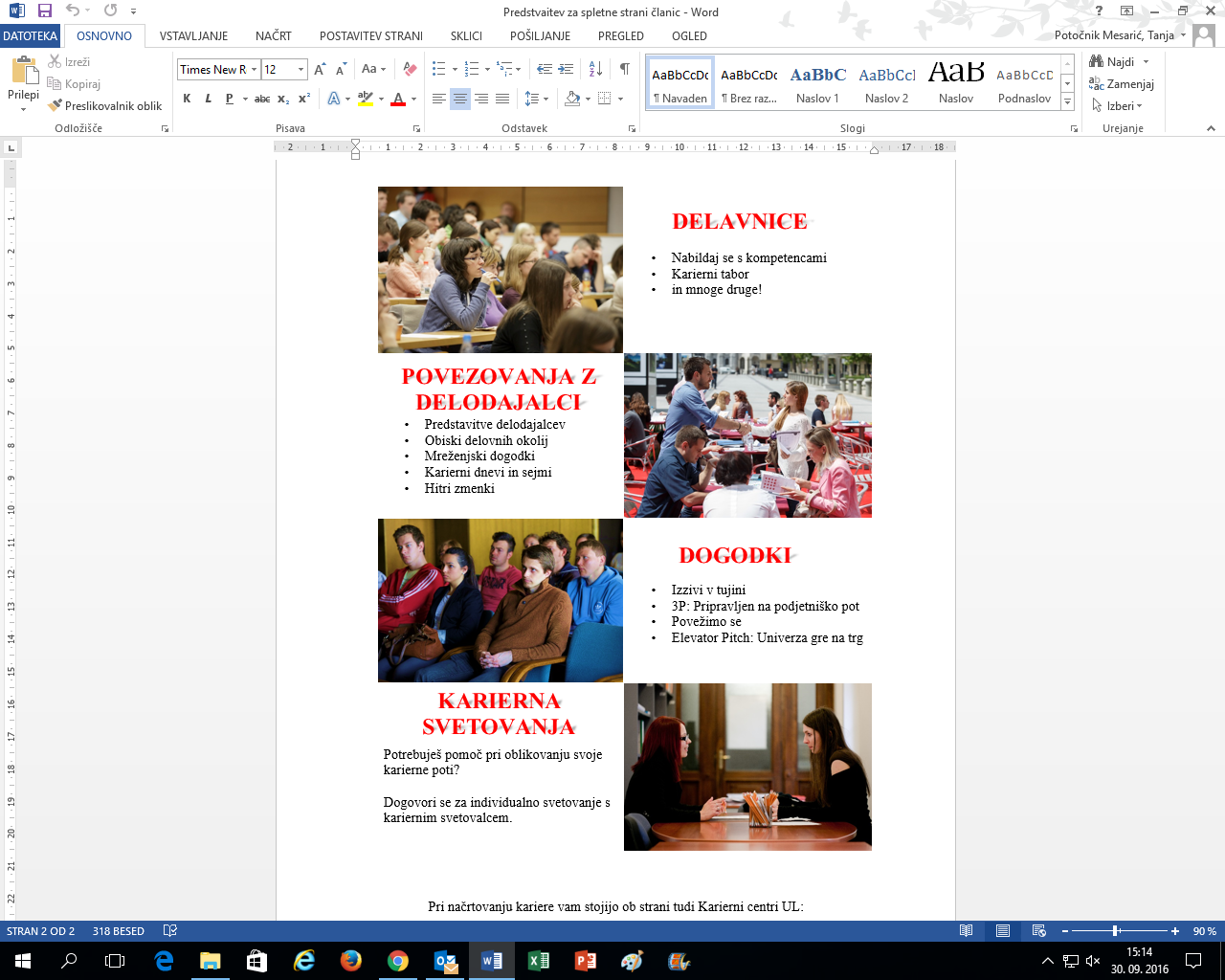 Pri načrtovanju kariere vam stojijo ob strani tudi Karierni centri UL: Vaš kompas na karierni poti!